§1366.  Abatement, clean up and mitigation costsWhenever possible and practical, the commissioner shall make use of resources available under the Superfund program or other federal programs to evaluate and investigate uncontrolled sites and to abate, clean up or mitigate threats or hazards posed or potentially posed by uncontrolled sites.  [PL 1989, c. 890, Pt. A, §40 (AFF); PL 1989, c. 890, Pt. B, §269 (AMD).]In the case of a site at which federal resources may be or are being used, proceeds from the sale of bonds for the evaluation and investigation of sites and for implementation of plans to abate, clean up or mitigate hazards or threats posed or potentially posed by an uncontrolled site may be used:  [PL 1983, c. 569, §1 (NEW).]1.  Privately owned sites.  In the case of a site that was privately owned at the time of disposal of  any hazardous substances, for the state's share of remedial action costs; and[PL 1983, c. 569, §1 (NEW).]2.  Sites owned by state or political subdivision.  In the case of a site which was owned at the time of disposal of any hazardous substances by the state or a political subdivision thereof, for the  state's share of response costs.[PL 1983, c. 569, §1 (NEW).]In the case of a site where federal resources are not used, the commissioner shall notify the Governor in writing.  The Governor may authorize the commissioner to proceed under this chapter without those resources.  In the event the State proceeds at its own expense with work eligible for federal funding, the commissioner shall present the United States Environmental Protection Agency with a demand for reimbursement.  [PL 1989, c. 890, Pt. A, §40 (AFF); PL 1989, c. 890, Pt. B, §269 (AMD).]SECTION HISTORYPL 1983, c. 569, §1 (NEW). PL 1987, c. 192, §30 (AMD). PL 1989, c. 890, §§A40,B269 (AMD). The State of Maine claims a copyright in its codified statutes. If you intend to republish this material, we require that you include the following disclaimer in your publication:All copyrights and other rights to statutory text are reserved by the State of Maine. The text included in this publication reflects changes made through the First Regular and First Special Session of the 131st Maine Legislature and is current through November 1, 2023
                    . The text is subject to change without notice. It is a version that has not been officially certified by the Secretary of State. Refer to the Maine Revised Statutes Annotated and supplements for certified text.
                The Office of the Revisor of Statutes also requests that you send us one copy of any statutory publication you may produce. Our goal is not to restrict publishing activity, but to keep track of who is publishing what, to identify any needless duplication and to preserve the State's copyright rights.PLEASE NOTE: The Revisor's Office cannot perform research for or provide legal advice or interpretation of Maine law to the public. If you need legal assistance, please contact a qualified attorney.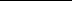 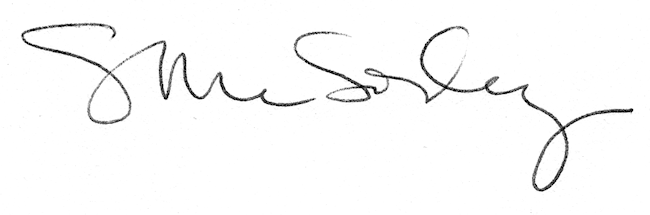 